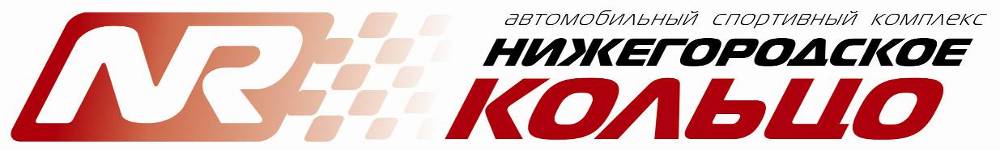 РЕГЛАМЕНТМногоэтапный кубок по картингу NRing KARTING HOT CUP 2021Нижний Новгород2021г.1. Цели и задачи1.1 Популяризация картинга среди молодёжи.1.2 Развитие активных форм обучения и образования молодёжи.1.3 Формирование положительного отношения к спорту и пропаганда здорового образа жизни молодого поколения.Общие положения.2.1 ООО АСК «Нижегородское кольцо» при содействии РФСОО «ФРАМСНО» проводит многоэтапный открытый Кубок по картингу.Непосредственное проведение соревнования осуществляет главная судейская коллегия.                Соревнование является личным2.2 Даты и место проведения Кубка: 1 этап 25 апреля 2021 г., Богородский район трасса АСК «Нижегородское кольцо» 2 этап 9 мая 2021 г., Богородский район трасса АСК «Нижегородское кольцо»  3 этап 12-13 июня 2021 г. , Богородский район трасса АСК «Нижегородское кольцо»4 этап 21-22 августа 2021 г., Богородский район трасса АСК «Нижегородское кольцо»5 этап 25 сентября 2021 г., Богородский район трасса  АСК «Нижегородское кольцо»2.3 Соревнование проводится на основании: Спортивный Кодекс РАФ (СК РАФ) и Приложения к нему;Общие принципы проведения Официальных соревнований (ОП РАФ); Национальные спортивные правила по картингу (СП РАФ); Классификация и Технические Требования к автомобилям "карт" (КиТТ); Настоящий Регламент и Приложения к нему-Рекомендации РАФ по подготовке и проведению спортивных соревнований и мероприятий, а так же учебно-тренировочных мероприятий по виду спорта «автомобильный спорт» в условиях рисков распространения COVID -19Программа     Предварительное расписание:
8.00 - 9.00 – Регистрация, тех. инспекция 
9.00 - 9.10 – Брифинг 
9.15 - 10.30 – Тренировки по классам
10.40 - 12.00 – Квалификации по классам
12.30 - 16.00 – Зачетные заезды16.30 – НаграждениеПримечание: Организатор оставляет за собой право уточнять программу соревнования в  зависимости от количества заявленных водителей и метеорологических условий. Уточненное расписание будет опубликовано на официальном табло.ОргкомитетПигулевский Сергей Викторович	Генеральный директорАСК «Нижегородское кольцо»Официальные лица:Гусев Дмитрий                                             Руководитель гонки   Горев Дмитрий                                            Технический комиссарУрутин Михаил				Хронометраж      Фейгина Мария				СекретариатТрассаСоревнование проводится на трассе АСК «Нижегородское кольцо» вблизи г. Богородск (схема проезда на сайте www.nring.ru), имеющем следующие характеристики:длина 1550 м;ширина по всей дорожке 10-;движение по часовой стрелке.Участники и их автомобилиК участию в соревнованиях допускаются Водители, имеющие, как минимум, лицензию «Е», «ЕД», «Е-Юниор» Водителя РАФ, действующую в 2021 году, медицинскую справку, выданную медицинским учреждением по месту жительства (отсутствие противопоказаний к занятию картингом), действующий страховой полис от несчастного случая на соревнованиях.Подписав заявку на участие в соревнованиях, заявитель подтверждает, что пилот застрахован и имеет на руках действующий страховой полис от травм и несчастного случая (предусматривающий участие в соревнованиях по картингу) со страховой суммой не менее 100.000 руб. Организаторы не несут ответственность за страхование пилотов в случае аварии во время соревнований и тренировочных заездов.Водитель, во время тренировок и соревнований, должен быть одет в комбинезон, обувь, перчатки, защитный шлем соответствующие нормам  СП АК РАФ.6.2 Соревнования проводятся в зачётных группах.- класс «Ротакс Микро» с 9 до 11 лет (минимальный вес 105 кг)- класс «Дети Лайт» с 9 до 12 лет (минимальный вес 100 кг)- класс «Ротакс Мини» с 10 до 13 лет (минимальный вес 115 кг)- класс «Лайт» с 13 лет (минимальный вес 165 кг)6.3 К участию в соревнованиях допускаются Водители на картах классов «Ротакс-Макс-Микро» «Ротакс-Макс-Мини», соответствующих техническим требованиям серии Ротакс Макс 2021 года.  Корпус выхлопной системы может быть использован старого образца. В классе Ротакс Макс-Мини разрешено применение шасси с базой 950 мм. Старые модификации «не EVO» разрешены во всех классах. В классе «Дети Лайт» разрешено использовать шасси с колесной базой 950 и 1010 мм.Двигатель Honda GX 200 и аналоги до 200 куб. см. все детали стандартные, любые доработки запрещены.  Разрешено вносить изменения в конструкцию глушителя, устанавливать бензонасос и переносить бак на штатное место.Допускается установка стандартного редуктора с масляной ванной, или сухого центробежного сцепления.В классе «Лайт» разрешено использовать шасси с колесной базой 1040 мм и 4х тактный двигатель Honda GX и аналоги (Lifan GS212e) до 270 куб. см. Разрешено вносить изменения в конструкцию глушителя, устанавливать бензонасос и переносить бак на штатное место.Разрешена установка карбюратора с диффузором не более 27мм. Воздушный фильтр свободной конструкции. Допускается установка стандартного редуктора с масляной ванной.6.4 Во всех классах допускается применение шин в соответствии с принятым АК РАФ нормативным документом - «Шины в соревнованиях по картингу в 2021 г.» и «Техническим требованиям серии Ротакс Макс 2021»В классе «Дети Лайт» допускается применение «сухих» шин передние 4,0/10-5; задние 5,0/11-5;В классе «Лайт» допускается применение «сухих» шин передние 4,6/10-5; задние 7,1/11-5; «дождевых» шин передние 4,2/10-5; задние 6,0/11-5  6.5 Во всех классах допускается применение топлива согласно КиТТ АК РАФ.6.6 Во всех классах обязательно применение заднего пластикового бампера либо отбойника, закрывающих 2/3 колеса.6.7 Во всех классах обязательно применение переднего обтекателя (короба), по требованиям CIK-FIAЗаявки. Стартовые взносы.   7.1 Предварительные заявки принимаются организатором по адресу:E-mail: info@nring.ruТелефон: +79200174860 Горев ДмитрийПредварительные заявки подаются не позднее, чем за 7 дней до даты проведения этапа.  7.2 Окончательные заявки принимаются непосредственно в ходе административной проверки.7.3 Заявочные взносы вносятся наличными деньгами в кассу Организатора в ходе     административных проверок.7.4 Заявочный взнос за участие в кубке 1500 руб. вносится один раз, за весь кубок.	Стартовый взнос на этапе для классов «Ротакс Микро», «Ротакс Мини» составляет 5000 рублей, 	Стартовый взнос на этапе для классов «Дети Лайт», «Лайт» составляет 4000 рублей.Командный взнос на этапе составляет 1500 рублей.	Предварительная регистрация на сайте обязательна. Все средства от заявочных и стартовых взносов идут на организационные расходы по проведению соревнованийАренда датчика хронометража TAGHEUER включена в стоимость стартового взноса.7.5 Подписав заявку, Заявитель тем самым заявляет, что: принимает условия проведения соревнования;        – освобождает Организатора от ответственности как за возможные убытки и ущерб, нанесенные Участнику, его Водителю и его имуществу во время соревнований (кроме времени пребывания автомобилей в Закрытом парке), так и за ущерб и убытки, причиненные Заявителем, его Водителем третьим лицам и их имуществу. Условия проведения соревнований.Соревнования проводятся согласно нормативов РАФ, КиТТ. Соревнования лично-командныеПо результатам заездов водители получают очки согласно таблицы 1.  Водители, не    классифицированные (преодолевшие менее 75% дистанции) в заезде очков не получают.Таблица 1Результат Водителя (Занятое место) определяется по сумме очков набранных им в двух заездах. При равенстве очков, преимущество отдаётся Водителю, имеющему лучший результат в последнем заезде.Соревнования лично – командные, число заявленных за команду участников не более 6 за весь сезон. Переход из команды в команду в течении сезона запрещен. В командный зачёт на каждом этапе идут три лучших результата, показанные участниками команды, не более двух в одном классе. При равенстве очков, преимущество отдаётся Команде, имеющей лучший результат в классе «Ротакс-Макс». Если в классе на этапе заявлено 5 и менее водителей, то очки набранные в этом классе в командный зачет не идут.8.5  За действия, угрожающие безопасности участников и зрителей, за нарушения в предстартовой зоне и на старте, за невыполнение указаний судей, участник может быть наказан вплоть до снятия с соревнований.Руководители команд несут ответственность за жизнь и здоровье детей, как во время соревнований, так и в пути следования.Обеспечение мер безопасности при проведении соревнований осуществляется на основании Постановления Правительства РФ от 01.04.1993 года № 44 "Рекомендации по обеспечению безопасности и профилактики травматизма при занятиях физической культурой и спортом", Приложения к СК РАФ "Рекомендации по наблюдению за трассой и работе аварийных служб". На протяжении всего соревнования в Парке-стоянке, на месте расположения каждого Пилота должен находиться огнетушитель, ёмкостью не менее 3 литров. Тележка-подставка для карта должна быть оборудована огнетушителем, ёмкостью не менее 1 литра8.8    Организатор проводит минимум одну свободную тренировку 10 минут. Необходимость участия в свободной тренировке каждый водитель определяет самостоятельно.8.9    Порядок выезда на квалификационные заезды по готовности. Квалификационные заезды проводятся в один цикл – 10 минут. 8.10   Организатор оставляет за собой право как сократить, так и увеличить количество кругов тренировки и квалификационных заездов.8.11  Стартовая команда подаётся светофором. Началом движения является потухание всех красных огней светофора.8.12 Любые тренировки на всей территории АСК «Нижегородское кольцо» запрещены.         Нарушение этого требования наказывается штрафом в размере 1000 рублей.8.13   Участник обязан следить за порядком в зоне, отведённой ему в парк – стоянке.8.14  Прокат датчика системы хронометража Tag Heuer входит в стоимость стартового взноса. Залог за датчик составляет 30000руб, либо документ. Ответственность за состояние, работоспособность и сохранность датчика системы хронометража ложится на участника или его представителя с момента передачи датчика. При утере, или потере работоспособности датчика по вине его арендатора взимается сумма в размере 30000 рублей.9. Итоговый результат Кубка.Итоговые места в Кубке определяются по сумме набранных на этапах очков минус один худший результат. Под худшим результатом подразумевается также неучастие или сход водителя в зачетных группах. В качестве худшего не может быть засчитан этап, на котором результат Водителя был аннулирован по любой причине. При равенстве результатов берется результат этапа не вошедшего в зачет, при последующем равенстве - результат последнего этапа, при следующем– результат предпоследнего и т. д.Итоговые места в командном зачете определяются по сумме набранных на этапах очков минус один худший результат. При равенстве результатов берется результат этапа не вошедшего в зачет, при последующем равенстве - результат последнего этапа.10. Награждение.Водители, занявшие первые три места на этапе, награждаются дипломами и кубками.  В командном зачете проводится только итоговое награждение за сезон.  Итоговое награждение по результатам всего кубка состоится на Нижегородском кольце в день последнего календарного этапа. В классах, где по результатам кубка было менее пяти участников, награждается только победитель. Организаторы и спонсоры Кубка имеют право устанавливать любые дополнительные призы по своему усмотрению.11. Пенализация и штрафы. 11.1. Водители, допущенные к участию в соревнованиях, но не обладающие, по мнению Руководителя гонки, достаточным уровнем подготовки и представляющие опасность для соревнующихся, могут быть отстранены от соревнований.11.2. Всякое неспортивное, обманное или недостойное действие, предпринятое Водителем или Заявителем, рассматривается главным судьей соревнований, который вправе применить любое из возможных наказаний: денежный штраф, исключение из соревнований, представление в РАФ на дисквалификацию. Поводом для исключения из соревнований может, в частности, быть получение Водителем трёх замечаний Руководителя гонки дисциплинарного характера, нарушение КиТТ или нарушение правил движения по зачётной трассе. Кроме того, Водители пенализируются за следующие нарушения: 12. Протесты. Апелляции.Протесты подаются и рассматриваются в соответствии с главой 3 СК РАФ . Протест сопровождается залогом в размере 10 000 руб.Настоящий регламент является вызовом на соревнованияУТВЕРЖДАЮ:Генеральный директор ООО АСК «Нижегородское кольцо» ____________ С.В. Пигулевский «       »                        2021г.СОГЛАСОВАНО:Президент  РФСОО «ФРАМСНО» г. Нижний Новгород____________С.В. Пигулевский«        »                            2021г.Занятое место1234567891011 и далееКоличество очков2518151210864210НарушениеПенализацияОтсутствие Лицензии Заявителя или Водителя                                                       отказ в стартеНе прохождение тех. осмотраотказ в стартеОтсутствие мед. справки                                                                                            отказ в стартеНеуплата стартового взноса                                                                                       отказ в стартеТри замечания                                                                                  исключение из соревнованияОтказ от рекламы Официального соревнования                               штраф в размере 1000 руб.Отсутствие на собрании Водителей и Заявителей                              штраф в размере 500 руб.Опоздание на технический осмотрштраф в размере 500 руб.Опоздание к формированию заездаисключение из заездаНаезд или пересечение белой линии стартовогокоридора 2 колёсами при старте "с хода"                                              +3 сек. к времени заездаВыезд за белую линию стартового коридора 4 колёсами при старте "с хода"                                             +10 сек. к времени заездаФальстарт в заезде при старте "с места"+10 сек. к времени заездаНарушение правил поведенияВодителей и движения по трассе                                                     + 3 сек., 5сек., 10 сек., 20 сек.                                                                         к времени заезда, исключение из заезда +3 или +5 позиций на старте следующего заезда.Обгон в зоне действия желтого флага+20 сек. к времени заезда, исключение из заездаНедопустимое положение переднего бампера по требованиям CIK-FIA                                                                          +5 сек. к времени заездаНедопустимое положение переднего бампера по требованиям CIK-FIA в классах МИНИ, Супер МИНИ, Ротакс Мини, Ротакс Микро     +3 сек. к времени заездаНедопустимое положение переднего бампера по требованиям CIK-FIA в квалификации                          аннулирование 3 лучших результатов в                                                                                                           данной квалификации Повреждение, отсутствие клейма технической комиссииисключение из соревнованияНарушение КиТТ                                                                        аннулирование результата заездаНарушение ТТ подготовки двигателяаннулирование результата соревнования и дисквалификация до одного года Нарушение правил применения шин аннулирование результата заездаНеявка на процедуру награждения лишение призов